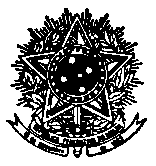 SERVIÇO PÚBLICO FEDERALUNIVERSIDADE FEDERAL DE SANTA CATARINAHOSPITAL UNIVERSITÁRIO - DIRETORIA DE MEDICINACAMPUS REITOR JOÃO DAVID FERREIRA LIMA - TRINDADE - CEP 88040-900 - FLORIANÓPOLIS / SCTELEFONE +55 (48) 3721-9163 - FAX +55 (48) 3721-8354ESCALA DE PLANTÃO MATERNIDADE / JANEIRO 2016Obs: Esta é a escala de plantões. Demais atividades seguem o plano pessoal definido para cada servidor. Trocas são registradas no livro.HOSPITAL UNIVERSITÁRIO - Divisão de TocoginecologiaEscala de Sobreaviso de Doppler Obstétrico    JANEIRO 2016Obs:Sobreaviso apenas para atendimento de pacientes internadas. Será acionado pelo médico (staff ou residente) da enfermaria, quando não houver disponibilidade do exame nos horários de agenda, nem possibilidade de aguardar o agendamento. Pode ser acionado também pelo médico do CO, pelos mesmos motivos. Karine : Karine Souza. Dacorregio; Flávio: Flávio Luiz VieiraHOSPITAL UNIVERSITÁRIO - Divisão de TocoginecologiaEscala de Enfermaria e Sobreaviso de GINECOLOGIAJANEIRO 2016Clarisse: Clarisse Salete Fontana; Rodrigo: Rodrigo Assumpção Baron; Arilene: Arilene Denise Souza; Flávio: Flávio Luiz Vieira; Sommacal: Luiz Fernando Sommacal; Lia; Lia Karine Volpato; Renato: Renato Salermo Wilkens; Érica; Érica TraebertMÉDICO12345678910111213141516171819202122232425262728293031Adriana de T. GieburowskiDNNDNNNNNNAdriane PogereNE1NTE1NFFFFFFFFFFFFFFFAlexandra K. QuadroLLLLLLLLLLLLLLLLLLLLLLLLLLLLLLLAna Patrícia CorrêaLLLLLLLLLLLLLLLLLLLLLLLLLLLLLLLAna Rita P. PanazzoloFFFFFFFFFFFFFFFNT/NNArarê WeyNNDNMNBráulio Leal FernandesDNNNElise S. FenilliDDME2/3DDE2DEmarise P. de AndradeM/NDM/NM/NNNM/NFernando Pupin VieiraD/NE3/NTE3/NTE3TE3Gisela Traut Kirst – ODE2/3DE2/3DE2/3DME2/3DGisela Traut Kirst – G Heitor Norberto MunarettoNDNNMNKarine Souza Da CorreggioNE1NE1NNE1NE1NLia Karine VolpatoDNSADNDNDLuiz Fernando FrassetoNE3/NE3/NE3/NE3/NDLuiz Fernando SommacalE3/DE3ND/NE3/NE3/NNMaria Salete M. VieiraE2DE2DE2DE2DOtto H. May FeuerschuetteDDDDDDRenato Salermo WilkensDNNE2NE2NNDNE2Sheila Koettker SilveiraDE1DE1DDE1DE1DBeatriz M. KuertenFFFFFFFFFFFFFFFFFFFFFFFFFFFFSérgio M SteffensFFFFFFFFFFFFFFFNTTDMônica Kerges BuenoDD/NDDDDTDD/NPaulo Sérgio JoaquimNNNT/NNM = 8h00 – 14h00 (CO manhã)D = 8h00 – 20h00 (CO diurno)E3 = 16h00 – 20h00 (emergência G/O)E4 = 20h00 – 0h00 (emerg. G/O)F = FériasT = 14h00 – 20h00 (CO tarde)E1 = 8h00 – 12h00  (emergência G/O)EN = 20h00 – 8h00 (emergência G/O)L = LicençaN = 20h00 – 8h00 (CO noturno)E2 = 12h00 – 16h00 (emergência G/O)EF= 8h00 – 12h00 (Enfemaria)C = CapacitaçãoDIADIA8h00 – 20h0020h00 – 8h0001SEXFlávioFlávio02SABFlávio03DOMFlávioFlávio04SEG05TERKarine 06QUA07QUIFlávio08SEXFlávio09SABFlávioFlávio10DOMKarineFlávio11SEG12TERKarine 13QUA14QUIFlávio15SEXFlávio16SABFlávio17DOMKarine18SEG19TERKarine 20QUA21QUIKarine 22SEXKarine23SABKarineKarine 24DOMKarine25SEG26TERKarine 27QUA28QUIKarine 29SEXKarine 30SAB31DOMKarineDIADIAVisita a enfermariaSOBREAVISOSOBREAVISODIADIAVisita a enfermaria8h00 – 20h0020h00 – 8h0001SEXFlávio02SABÉrica03DOMÉrica04SEGRodrigo05TERFlavio06QUAFlavio07QUIRodrigo08SEXFlavioRodrigo09SABFlavioRodrigoRodrigo10DOMFlavioLiaLia11SEGRodrigoRodrigo12TERFlavioRodrigo13QUAFlavioRodrigo14QUIRodrigoRodrigo15SEXFlavioRenato16SABRodrigoRenatoClarisse17DOMRodrigoRenatoRenato18SEGRodrigoSommacal19TERArileneClarisse20QUAClarisseClarisse21QUIClarisseClarisse22SEXClarisseSommacal23SABArileneSommacalSommacal24DOMArileneClarisseClarisse25SEGRodrigoClarisse26TERArileneArilene27QUAClarisseArilene28QUIClarisseArilene29SEXClarisseArilene30SABClarisseArileneClarisse31DOMClarisseArileneClarisse